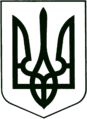 УКРАЇНА
МОГИЛІВ-ПОДІЛЬСЬКА МІСЬКА РАДА
ВІННИЦЬКОЇ ОБЛАСТІР І Ш Е Н Н Я  №426Про звернення депутатів Могилів-Подільської міської ради 7 скликання до Президента України, Верховної Ради України щодо вдосконалення механізму приєднання до міст обласного значення інших територіальних громад Відповідно до ст. 25 Закону України «Про місцеве самоврядування в Україні», враховуючи вимоги Закону України «Про добровільне об’єднання територіальних громад», Закону України «Про внесення змін до деяких законів України (щодо добровільного приєднання територіальних громад)» №4772,-                                           міська рада ВИРІШИЛА:Схвалити Звернення депутатів Могилів-Подільської міської ради 7 скликання до Президента України, Верховної Ради України щодо вдосконалення механізму приєднання до міст обласного значення інших територіальних громад, що додається.Дане рішення опублікувати у засобах масової інформації та на офіційному веб-сайті Могилів-Подільської міської ради.Контроль за виконанням даного рішення покласти на секретаря міської ради Гоцуляка М.В..      Міський голова                                                       П. БровкоДодатокдо рішення 13 сесіїміської ради 7 скликаннявід 11.04.2017 року №426Звернення депутатів Могилів-Подільської міської ради 7 скликаннядо Президента України, Верховної Ради України щодо вдосконалення механізму приєднання до міст обласного значенняінших територіальних громадМогилів – Подільська міська рада Вінницької області звертається до Вас із пропозицією щодо підтримки поправки народного депутата Василя Гуляєва, яка була ним внесена до фінальної редакції законопроекту № 4772 щодо механізму приєднання до міст обласного значення інших територіальних громад.Це надзвичайно важливий момент, який значно прискорить процес об’єднання територіальних громад в Україні. Ця поправка вкрай важлива для міст обласного значення, одним з яких являється місто Могилів-Подільський, Вінницької області, нею передбачається надання цим містам статусу об’єднаних територіальних громад.Прийняття даної правки дозволить довколишнім сільським радам приєднуватися до міст обласного значення за спрощеною процедурою: без необхідності проведення в місті виборів голови та депутатів. Довибори депутатів до міської ради потрібні будуть лише на території тих рад, які приєдналися до міст обласного значення.Від імені територіальної громади міста Могилева-Подільського звертаємось з проханням відстояти інтереси місцевого самоврядування та вжити заходів щодо підтримки поправки народного депутата Василя Гуляєва та прийняття зазначених змін до Закону України «Про внесення змін до деяких законодавчих актів України (щодо добровільного приєднання територіальних громад) №4772.   Секретар міської ради                                                     М. ГоцулякВід 11.04.2017р.13 сесії7 скликання